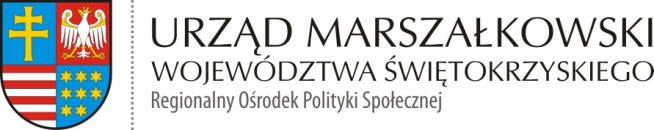 Załącznik nr 2 do Zapytania ofertowego ROPS-II.272.13.2018.........................................................................Pieczęć, nazwa i dokładny adres wykonawcyRegionalny Ośrodek Polityki Społecznej Urzędu Marszałkowskiego Województwa ŚwiętokrzyskiegoAl. IX Wieków Kielc 325-516 KielceFORMULARZ OFERTYPrzystępując do zapytania ofertowego, którego przedmiotem jest świadczenie usługi cateringowej: przygotowanie permanentnego serwisu kawowego, przygotowanie gorącego bufetu w formie „szwedzkiego stołu” w związku z realizacją projektu partnerskiego pn.: „Liderzy kooperacji" w ramach w ramach Programu Operacyjnego Wiedza Edukacja Rozwój - Działanie 2.5 "Skuteczna pomoc społeczna" - "Wypracowanie  i wdrożenie modeli kooperacji pomiędzy instytucjami pomocy społecznej i integracji społecznej a podmiotami innych polityk sektorowych m.in. pomocy społecznej, edukacji, zdrowia, sądownictwa i policji", oferujemy wykonanie zamówienia zgodnie z warunkami określonymi                                            w przedmiotowym zapytaniu ofertowym za kwotę: Łącznie cena  brutto: …………………… zł(słownie złotych: …………………………………………………………………………………………………………..zł)w tym stawka VAT: ……………………. %„Fairtrade” - użycie do permanentnego serwisu kawowego kawy posiadającej certyfikat kontroli pochodzeniaWłaściwe zaznaczyć:□  uwzględnienie w ofercie kawy spełniającej wymagania określone przez zamawiające	 □ brak uwzględnienia w ofercie kawy spełniającej wymagania określone przez zamawiającego	 W przypadku niewskazania żadnego z punktów lub zaznaczenie więcej niż jednego punktu Zamawiający przyjmuje, iż Wykonawca nie spełnia kryterium.Oświadczamy, że cena ofertowa zawiera wszystkie koszty wykonania zamówienia i w toku realizacji zamówienia nie ulegnie zmianie. Oświadczamy, że spełniamy warunki udziału w postępowaniu. Oświadczamy, że uzyskaliśmy od zamawiającego wszystkie niezbędne informacje dotyczące niniejszego zamówienia. Oświadczamy, że zapoznaliśmy się z zapytaniem ofertowym i szczegółowym opisem przedmiotu zamówienia i akceptujemy określone w nim warunki oraz zasady postępowania. Oświadczamy, że zostaliśmy uprzedzeni o odpowiedzialności karnej z art. 233 Kodeksu Karnego za złożenie nieprawdziwego oświadczenia lub zatajenie prawdy i niniejszym oświadczam, że informacje podane w niniejszej ofercie są zgodne z prawdą. Oświadczamy, że „Wzór umowy” stanowiący załącznik nr 4 do zapytania ofertowego, został przez nas zaakceptowany i zobowiązujemy się w przypadku wyboru naszej oferty do zawarcia umowy na wymienionych w nim warunkach, w miejscu i terminie wyznaczonym przez zamawiającego.  Nasze dane kontaktowe: Osoba do kontaktu: ……………………………………… nr telefonu: …………………………................................. nr faksu: …………………………………………………. adres e-mail: ……………………………………………..           …………………………………	                 	 ………………………………………            Miejscowość, data				Podpis/y osoby/osób upoważnionej/ych 							                 do reprezentowania wykonawcyLp.Nazwa usługi cateringowejCena brutto (PLN)Stawka VAT (%)1permanentny serwis kawowy + gorący bufet w formie „szwedzkiego stołu”:podczas 16 spotkań dla 160 osób w ramach Szkoły Kooperacji (2 spotkania w każdej z 8 gmin rekomendowanych do udziału w Projekcie dla max. 10 osób/1 spotkanie)